MUST-READ LIST (before April 23rd!)AppLCC - Surrogate and Indicators Workgroup1.  Objective 2.7 AppLCC Work PlanA Ppt slide image depicting the objective and identified tasks (steps/timeline) to advance the work in identifying surrogate species use as planning and monitoring approach to landscape-level conservation. (It is part of Section B of the 5-Year Work Plan - http://applcc.org/our-work/5-year-work-plan/work-plan-section-b Goal2.tif — TIFF image, 770 kB (788722 bytes)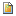 2.a.  Overview of Representative Species Approach (a video – watch first ~15 min)A 2011 overview presentation video by Andrew Milliken (prepared as background materials for the AppLCC Science Needs Workshop -- background/orientation meeting held Nov 2011.)The link address is: http://applcc.org/resources/video-gallery-and-webinars/webinars/neighboring-lccs/representative-species/andrew-milliken-representative-species-video/view-OR-2b.  PPT on FWS Region 5 Representative Species ApproachProvided by the Region 5 Conservation Science Team (16 slides). PPT_FWS R5_Rep Species.pptx — application/vnd.openxmlformats-officedocument.presentationml.presentation, 2259 kB (2314018 bytes)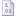 3.  2012-11-01_SALCC NR Indicator Process Approved by their Steering Committee 2013 2012-11-01_Approved_indicator_process.pdf — PDF document, 332 kB (340629 bytes)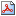 4. FWS - FAQ on Surrogate SpeciesFrom USFWS Website. Frequently Asked Questions. surrogate-species-faq.pdf — PDF document, 59 kB (60782 bytes)5. Working Documents - Merging RI/SS ApproachesTwo 1-page working documents developed to begin comparing the two approaches used to date for identification of Resource Indicators and Surrogate Species, and support decision-making on a way forward for the AppLCC.6.  Maps & GIS Materials Folder in WG WorkspacePeruse the habitat and ecological mapping posted here and be prepared to discuss how this information will affect our process development and what geographic or habitat units best suit the needs for landscape planning in the AppLCC.7.  Species List & Habitat Association List and Species List & Habitat Association ListPeruse the species lists provided here (and in other folders specific to birds and t&e) and be prepared to discuss how species should be grouped in Appalachia by community, habitat, taxa, etc. Title Summary of Resource Indicator and Surrogate Species ApproachesSide-by-Side Comparison of Resource Indicator vs Surrogate Species Approaches